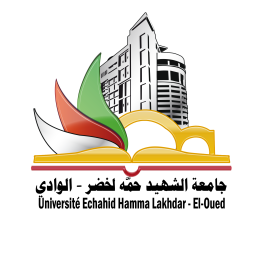 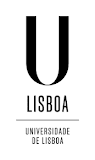 إطار اتفاقية بين جامعة الشهيد حمة لخضر الوادي-الجزائر وجامعة لشبونة البـــــــــــرتقالملخص الاتفاقية 1-research and teaching. 2-technical cooperation. 3-Joint projects.4-Academic staff exchanges. 5-student exchanges.6-documentation and information.الهيئةالبلدالبريد الالكترونيتاريخ الاتفاقيةمدة الاتفاقيةجامعة لشبونة البرتغالالبرتغالhttps://www.ulisboa.pt/en10نوفمبر 20175سنوات